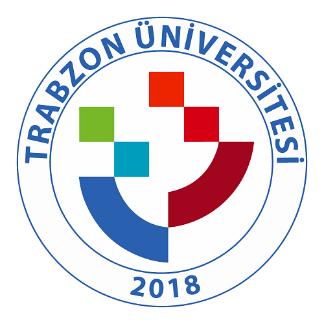 TRABZON ÜNİVERSİTESİ C.3.1.6. TRÜ BAP tanıtım broşürleri (EK 30 ve http://bap.trabzon.edu.tr/tr/news-detail/proje-destek-turleri-ve-kosullari/18168)---------- Forwarded message ---------Gönderen: Trabzon Üniversitesi mail admin <trabzonuni@trabzon.edu.tr>Date: 27 Eki 2020 Sal, 17:06Subject: TRÜ BAP Koordinasyon Birimince Öncelikli Alanlar Araştırma Projesi Dışında Desteklenen Proje TürleriTo: <ogretimuyeleri@trabzon.edu.tr>, <ogretimelemanlari@trabzon.edu.tr>Değerli Öğretim Üyeleri,TRÜ BAP Koordinasyon Birimince Öncelikli Alanlar Araştırma Projesi dışında desteklenen proje türleri ile ilgili kısa tanıtıcı bilgiler eklerde sunulmuştur.Proje başvuruları için bir süre kısıtlaması bulunmamaktadır. Projelerinizi bekler, çalışmalarınızda kolaylıklar dilerim.Prof.Dr.Nevzat YİĞİTBAP Koordinatörü5 EkResim 2. BAP tanıtım broşürleri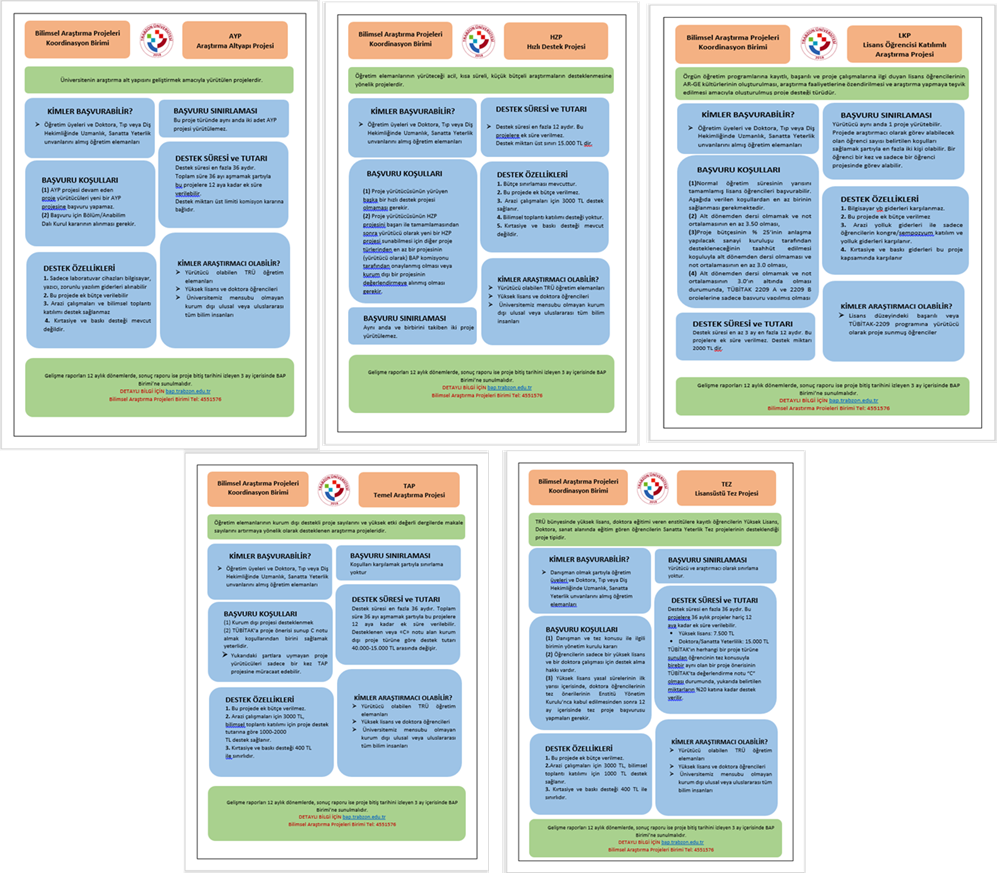 